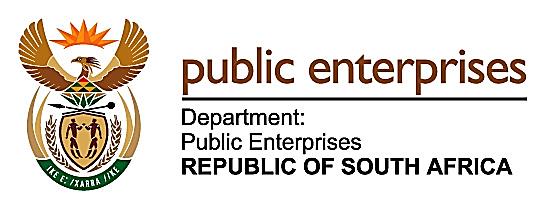 MINISTRY PUBLIC ENTERPRISESREPUBLIC OF SOUTH AFRICA  Private Bag X15, Hatfield, 0028   Suite 301 InfoTech Building 1090 Acadia Street Hatfield Tel: 012 431 1118/1150 Fax: 012 431 1039 Private Bag X9079, Cape Town, 8000 Fax: 021 465 2381                                                    TABLE OF CONTENTSNo.ITEM 1.Eskom Enquiry Booklet Sept 20172.Adopted Eskom Inquiry Report 28 Nov 20183.DPE Presentation to PC on Public Enterprises – August 2018Addressing Governance Challenges Facing SOC4.Eskom Presentation: SCOPA Eskom Municipal Debt 03/12/20195.Eskom Update: SCOPA and PC on Public Enterprises 18/02/20206.Eskom Presentation:  SCOPA revised Quarterly Report 10/06/20207.Eskom Presentation: Briefing with SCOPA 15/10/20208. Eskom Presentation: Briefing to SCOPA 03/03/20219.DPE Presentation: PCPE 2020/21 Annual Performance Report 202110.DPE Presentation: PC 2021/22 FY Performance Report: 09/03/202211.State Capture Commission Report (Eskom)12. SIU Proclamations13.Media Articles14.Eskom Submission to SCOPA (Quarterly Progress Report) – 31 Dec 202215.SIU Presentation – 09 May 202316.HAWKS Presentation – 09 May 202317.SAPS Presentation – 09 May 2023